lMADONAS NOVADA PAŠVALDĪBA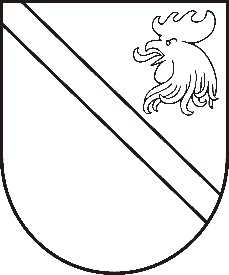 Reģ. Nr. 90000054572Saieta laukums 1, Madona, Madonas novads, LV-4801 t. 64860090, e-pasts: dome@madona.lv ___________________________________________________________________________MADONAS NOVADA PAŠVALDĪBAS DOMESLĒMUMSMadonā2019.gada 20.novembrī									       Nr.541									       (protokols Nr.22, 9.p.)Par bezcerīgo debitoru parādu norakstīšanu Saskaņā ar 2009.gada 15.decembra Ministru kabineta noteikumu Nr.1486 ”Kārtību kādā budžeta iestādes kārto grāmatvedības uzskaiti ”Ļaudonas pagasta grāmatvedība ir izvērtējusi šaubīgo un bezcerīgo debitoru parādu summas . Minēto noteikumu 100. punktu, nosaka, ka “prasības, kuru piedziņa saskaņā ar tiesību normām ir neiespējama, jo parādnieks ir likvidēts vai ir miris vai ir pagājis parāda piedziņas iespējamības termiņš, izslēdz no uzskaites un atzīst pārējos izdevumus, kā arī samazina izveidotos uzkrājumus nedrošiem(šaubīgiem) parādiem, atzīstot ieņēmumus no uzkrājuma samazinājuma”.Pēc stāvokļa uz 01.11.2019. Ļaudonas pagasta pārvaldes grāmatvedības uzskaitē bezcerīgo debitoru parādu summa sastāda EUR 1 158.53.Pamatojoties uz Ministru kabineta noteikumiem Nr.1486 „Kārtība, kādā budžeta iestādes kārto grāmatvedības uzskaiti”, ņemot vērā 13.11.2019. Uzņēmējdarbības, teritoriālo un vides jautājumu komitejas un 20.11.2019. Finanšu un attīstības komitejas atzinumus, atklāti balsojot: PAR – 11 (Agris Lungevičs, Ivars Miķelsons, Andrejs Ceļapīters, Antra Gotlaufa, Gunārs Ikaunieks, Valda Kļaviņa, Andris Sakne, Rihards Saulītis, Aleksandrs Šrubs, Gatis Teilis, Kaspars Udrass), PRET – NAV, ATTURAS – NAV, Madonas novada pašvaldības dome  NOLEMJ:Atļaut norakstīt bezcerīgos debitoru parādus par EUR 1 158.53:     2. Lēmuma izpildes kontroli nodrošina Ļaudonas pagasta pārvaldes grāmatvedība.Domes priekšsēdētājs								          A.LungevičsNr.p.k.DebitorsSumma EURPiezīmes1.[…]66,90Mirusi. Parāds par īri. Īres dzīvoklis.2.[…]85,83Mirusi. Parāds par atkritumiem. Dzīvoja svešā īpašumā.3.[…]5,98Miris. Parāds par atkritumiem. Dzīvoja svešā īpašumā.4.[…]166,09Mirusi. Parāds par atkritumiem. Dzīvoja bezsaimnieka mājā.5.SIA ZI-TEX833,73Pēc Lursoft datu bāzes likvidēts 07.03.2019., parāds par telpu nomu un apkuri.